Elik Belik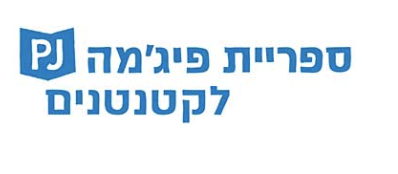 Like many other toddlers, Yaeli plays imagination games and creates her own magical world. Yaeli's parents enter the world of their daughter's imagination and understand that play is Yaeli's way of expressing her imagination and creativity, expressing joy and longing, and thus expressing the ancient idea - Teach a Child According to His Way  (Proverbs 22: 6)Копию этих страниц на русском языке можно найти в русской части нашего сайта www.splk.org.ilየእነዚህን ገጾች የአማርኛ ትርጉም በፒጃማ ቤተ መጽሐፍት በአማርኛው ክፍል ውስጥ ማግኘት ይቻላል: www.splk.org.il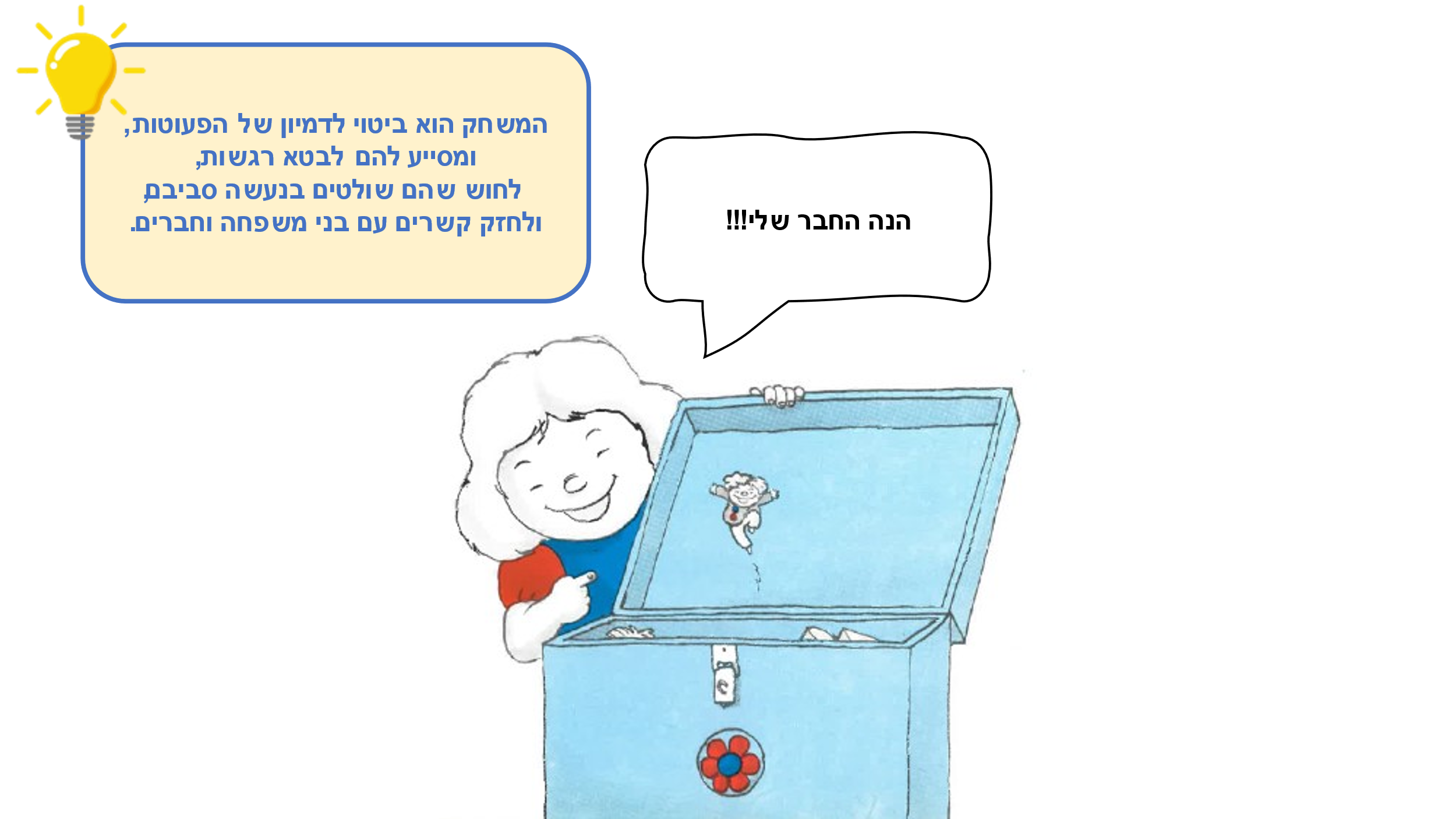 (It should be) Feel around them and strengthen Reading Together – Experiencing TogetherReading Together   Do you also have little friends visiting your home? Are they imaginary friends, or maybe a beloved doll? It is worthwhile to talk about it with the toddlers and hear what do they like doing with the little friend. You can "bring in" the little friend to join and read the story. How to Read the Story? The story is slightly longer than usual, and in order to arouse interest and curiosity it is recommended telling it in a variety of voices: a voice for Dad, a voice for Yaeli and a different voice for Mom and for Elik Belik.  You can look together at the illustrations and invite the toddlers to participate in the identification of details and repeat the words "Elik Belik".  Hide and SeekWhere's the doll?  On the table?  maybe underneath it?  And where's the ball?  You can hide various objects, look for them and then say: "The ball is on the chair", "The ball is under the bed". You can also hide yourselves and look for each other. From Small to BigDad has big shoes, Mom's shoes – they are less big, Yaeli has little shoes, and Elik Belik's? Tiny shoes!  Go on a journey throughout the house, collect items of the same type and arrange them from the smallest to the biggest.  QR - Scan the code and listen to the story with the kids!Pinterest - Crafts, songs and other activities on the "Elik Belik" book page in Sifriyat Pijama on Pinterest